
          «Свеча памяти» в Усть-Удинском районе	Стало доброй традицией два раза в год – 8 мая и 22 июня проводить в Усть-Удинском районе Всероссийскую акцию «Свеча памяти». Около мемориала «Павшим за Родину» в п.Усть-Уда 8 мая 2019 года собрались более 80 школьников МБОУ СОШ п.Усть-Уда и МБОУ «Усть-Удинская СОШ № 2», а также педагоги и родители. Руководители образовательных организаций и учреждений культуры совместно с региональным специалистом по патриотическому воспитанию организовали акцию «Свеча памяти» и в сельских поселениях района. Зажжение свечи памяти – это высокая дань уважения, дань памяти тем героям, которые погибли за нашу Родину. У каждого в руках горела зажженная свеча в память о тех, кто ценой своей жизни подарил нам наше мирное сегодня. В мерцании пламени виделись частички души и сердца всех, кто пришел вспомнить своих родных и близких, ушедших на войну и не вернувшихся с нее. Руководитель МБОУ СОШ п.Усть-Уда и заместитель директора по воспитательной работе рассказали присутствующим об акции, и призвала минутой молчания почтить всех героев, отдавших свои жизни на полях боя. Прозвучавшие песни в исполнении детей тронули до глубины души всех собравшихся. Такие акции помогают нам помнить и чтить подвиг нашего народа в Великой Отечественной войне. 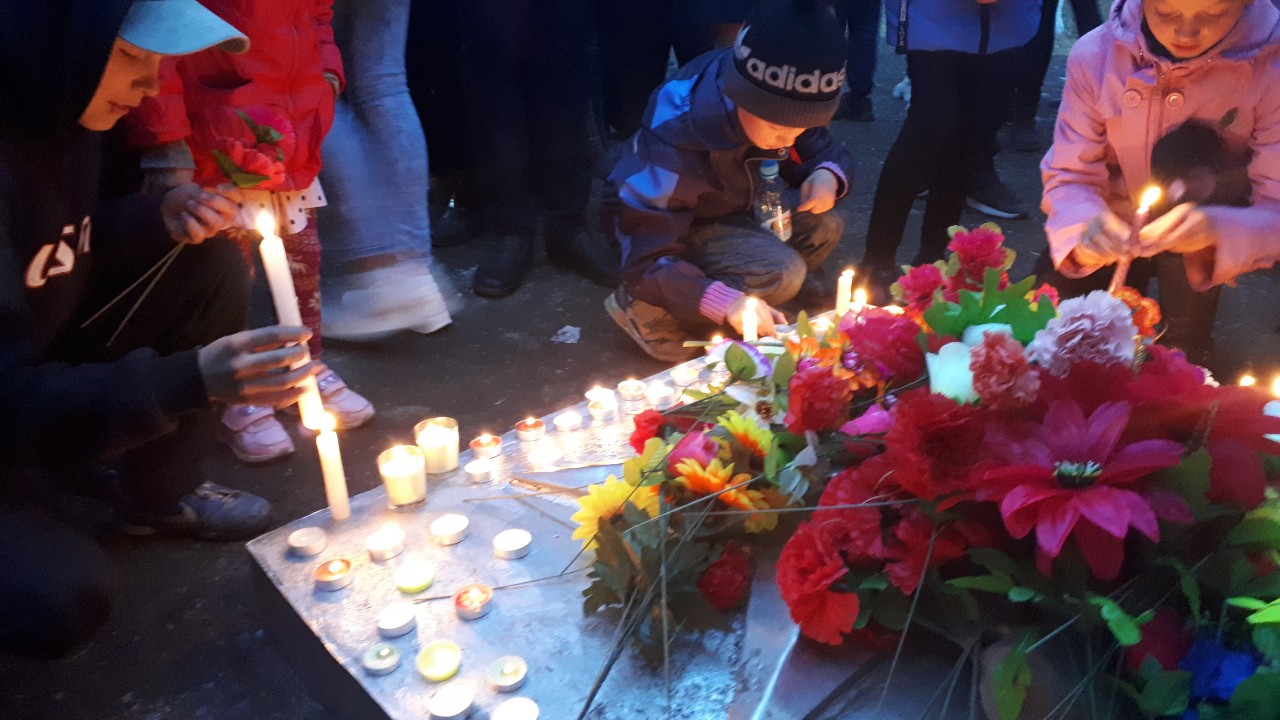 